ҠАРАР                                                                               РЕШЕНИЕОб утверждении схемы избирательных округов по выборам депутатов Совета сельского поселения Чалмалинский  сельсовет муниципального района Шаранский район Республики Башкортостандвадцать седьмогосозываВ соответствии со статьей 18 Федерального закона «Об основных гарантиях избирательных прав и права на участие в референдуме граждан Российской Федерации», статьей 15 Кодекса Республики Башкортостан о выборах, пунктом 2 статьи 7 Устава сельского поселения Чалмалинский сельсовет муниципального района Шаранский район Республики Башкортостан, рассмотрев решение территориальной избирательной комиссии муниципального района Шаранский район Республики Башкортостан (с полномочиями избирательной комиссии сельского поселенияЧалмалинский сельсовет муниципального района Шаранский район Республики Башкортостан) Совет сельского поселения Чалмалинский сельсовет муниципального района Шаранский район Республики Башкортостан решил:	1.Утвердить схему избирательных округов по выборам депутатов Совета сельского поселения Чалмалинский сельсовет муниципального района Шаранский район Республики Башкортостан двадцать седьмого созыва и ее графическое изображение (прилагается).	2.Обнародовать утвержденную схему избирательных округов и ее графическое изображение путем размещения на сайте сельского поселения Чалмалинский и на информационных стендах, расположенных по адресам: с.Чалмалы,  на ул. Центральная д.78, возле фельдшерско-акушерского пункта; с.Дюрменево, на ул. Центральная д.51, возле магазина; с.Юмадыбаш, на ул. Центральная д.100, возле бывшего детского сада «Ак каен», не позднее 25 февраля 2015 года.	3.Направить настоящее решение в территориальную избирательную комиссию муниципального района Шаранский район Республики Башкортостан.Глава сельского поселения				И.Г.Мухаметовс.Чалмалы03.02.2015№389                                                                                                                            Приложениек решению Советасельского поселенияЧалмалинский сельсовет муниципального  района Шаранский район Республики  Башкортостан №389  от 03.02.2015 Схема избирательных округов по выборам депутатов Совета сельского поселения Чалмалинский сельсовет муниципального района Шаранский район Республики Башкортостан двадцать восьмого созыва и ее графическое изображение   Глава сельского поселения:                           Мухаметов И.Г.                БАШҠОРТОСТАН РЕСПУБЛИКАҺЫШАРАН РАЙОНЫ МУНИЦИПАЛЬ РАЙОНЫНЫҢ САЛМАЛЫ АУЫЛ СОВЕТЫ АУЫЛ БИЛӘМӘҺЕ СОВЕТЫСАЛМАЛЫ АУЫЛЫ, ТЕЛ.(34769) 2-61-05, 2-62-25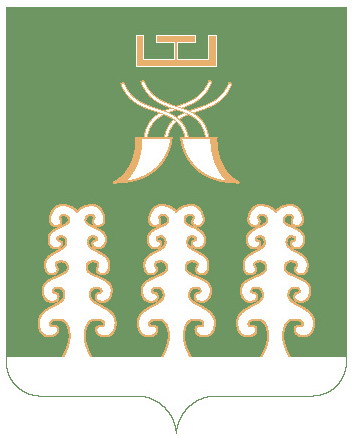 РЕСПУБЛИКА БАШКОРТОСТАНМУНИЦИПАЛЬНЫЙ РАЙОН ШАРАНСКИЙ РАЙОНСОВЕТ СЕЛЬСКОГО ПОСЕЛЕНИЯ ЧАЛМАЛИНСКИЙ СЕЛЬСОВЕТС. ЧАЛМАЛЫ,  ТЕЛ.(34769) 2-61-05, 2-62-25№ округа№ (Наименование) УИКОписание границ избирательного округаКоличество избирателей13397Чалмалинскийс.Чалмалы121ул.Центральнаяпо четной стороне д.98-120по нечетной стороне д.105-127ул.Заречнаяпо четной стороне д.2-36по нечетной стороне д.1-4123397Чалмалинскийс.Чалмалы100ул.Центральнаяпо четной стороне д.56-96апо нечетной стороне д.55а-10333397Чалмалинскийс.Чалмалы119ул.Центральнаяпо четной стороне д.2-54по нечетной стороне д.1-554 3397Чалмалинскийс.Чалмалы110ул.Молодежная (полностью)ул.Школьная (полностью)с.Дюрменевопо нечетной стороне д.97-105ул.Центральная д.106-11253397Чалмалинскийс.Дюрменево120ул.Центральнаяпо четной стороне д.56-104по нечетной стороне д.55-95ул.Молодежная (полностью)63397Чалмалинскийс.Дюрменево116ул.Центральнаяпо четной стороне д.2-54по нечетной стороне д.1-53д.Танул.Центральная (полностью)73398Юмадыбашскийс.Юмадыбаш101ул.Центральнаяпо четной стороне д.2-70по нечетной стороне д.1-5983398Юмадыбашскийс.Юмадыбаш107ул.Центральнаяпо четной стороне д. 72-126по нечетной стороне д. 61-87ул.Шаранская (полностью)93398Юмадыбашскийс.Юмадыбаш102ул.Центральнаяпо четной стороне д.128-160по нечетной стороне д.89-119ул.Школьная103398Юмадыбашскийс.Юмадыбаш101ул.Центральнаяпо четной стороне д. 162-212по нечетной стороне д.121-145ул.Заречная (полностью)1097